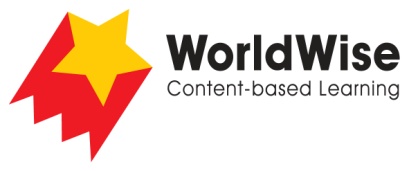 Levels Q–S – Investigations							Animal ArchitectsPart 3 – Record and analyse data

Find a way of recording your information that will allow you to see any patterns 
in the data.

Change to suit your information!



Once completed, make sure you save this file.Animal 1Animal 2Animal 3Name of animalWhy does this animal dig a burrow?What body features enable this animal to dig underground?How does it protect its burrow?For how long does it use its burrow?How does it raise its young?